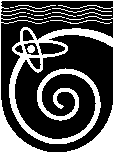 АДМИНИСТРАЦИЯгородского округа ПротвиноПОСТАНОВЛЕНИЕот                      № В соответствии с Федеральным законом от 06.10.2003 №131-ФЗ «Об общих принципах организации местного самоуправления в Российской Федерации», Решением Совета депутатов городского округа Протвино от 23.12.2019 № 23/6 «О бюджете муниципального образования «Городской округ Протвино» на 2020 год и на плановый период 2021 и 2022 годов П О С Т А Н О В Л Я Ю:Утвердить муниципальное задание на оказание муниципальных услуг и выполнение работ в сфере образования физическим лицам МБДОУ «Детский сад № 9 «Россиянка» на 2020 год и на плановый период 2021 и 2022 годов (приложение).Руководителю МБДОУ «Детский сад № 9 «Россиянка» Глазуновой Р.С. разместить настоящее постановление с приложением на официальном сайте учреждения.Общему отделу направить настоящее постановление с приложением в финансовое управление, отдел образования, МБДОУ «Детский сад № 9 «Россиянка», разместить на сайте Администрации городского округа Протвино.Контроль за исполнением настоящего постановления возложить на первого заместителя главы Администрации Кудряшова С.Л. Временно исполняющий полномочияГлавы городского округа Протвино                                                              К.А. БабыкинПриложениек постановлению Администрациигородского округа Протвино от __________ № _____Муниципальное заданиена оказание муниципальных услуг (выполнение работ)муниципальным бюджетным дошкольным образовательным учреждением«Детский сад № 9 «Россиянка»на 2020 год и на плановый период 2021 и 2022 годовЧасть 1. Сведения об оказываемых муниципальных услугах <1>Раздел 13. Показатели, характеризующие объем и (или) качество муниципальной услуги:3.1. Показатели, характеризующие качество муниципальной услуги <2>3.2. Показатели, характеризующие объем муниципальной услуги:3.2.1. В натуральном выражении:3.2.2. В стоимостном выражении:4. Нормативные правовые акты, устанавливающие размер платы (цену, тариф) либо порядок ее (его) установления:5. Порядок оказания муниципальной услуги:5.1. Нормативные правовые акты, регулирующие порядок оказания муниципальной услуги:Федеральный закон от 06.10.1999 № 184-ФЗ «Об общих принципах организации законодательных (представительных) и исполнительных органов государственной власти субъектов Российской Федерации»;Федеральный закон от 06.10.2003 № 131-ФЗ «Об общих принципах организации местного самоуправления в Российской Федерации»;Федеральный закон от 29.12.2012 № 273-ФЗ «Об образовании в Российской Федерации»;Постановление Главного государственного санитарного врача Российской Федерации от 15.05.2013 г. № 26 «Об утверждении СанПиН 2.4.1.3049-13 «Санитарно эпидемиологические требования к устройству, содержанию и организации режима работы дошкольных образовательных организаций»;Приказ Министерства образования и науки Российской Федерации от 30.08.2013 № 1014 «Об утверждении Порядка организации и осуществления образовательной деятельности по основным общеобразовательным программам - образовательным программам дошкольного образования»;Приказ Министерства образования и науки Российской Федерации от 17.10.2013 № 1155 «Об утверждении федерального государственного образовательного стандарта дошкольного образования».5.2. Порядок информирования потенциальных потребителей муниципальной услуги:Раздел 23. Показатели, характеризующие объем и (или) качество муниципальной услуги:3.1. Показатели, характеризующие качество муниципальной услуги <2>3.2. Показатели, характеризующие объем муниципальной услуги:3.2.1. В натуральном выражении:3.2.2. В стоимостном выражении:4. Нормативные правовые акты, устанавливающие размер платы (цену, тариф) либо порядок ее (его) установления:5. Порядок оказания муниципальной услуги:5.1. Нормативные правовые акты, регулирующие порядок оказания муниципальной услуги:Федеральный закон от 06.10.1999 № 184-ФЗ «Об общих принципах организации законодательных (представительных) и исполнительных органов государственной власти субъектов Российской Федерации»;Федеральный закон от 06.10.2003 № 131-ФЗ «Об общих принципах организации местного самоуправления в Российской Федерации»;Федеральный закон от 29.12.2012 № 273-ФЗ «Об образовании в Российской Федерации»;Постановление Главного государственного санитарного врача Российской Федерации от 15.05.2013 г. № 26 «Об утверждении СанПиН 2.4.1.3049-13 «Санитарно эпидемиологические требования к устройству, содержанию и организации режима работы дошкольных образовательных организаций»;Приказ Министерства образования и науки Российской Федерации от 30.08.2013 № 1014 «Об утверждении Порядка организации и осуществления образовательной деятельности по основным общеобразовательным программам - образовательным программам дошкольного образования»;Приказ Министерства образования и науки Российской Федерации от 17.10.2013 № 1155 «Об утверждении федерального государственного образовательного стандарта дошкольного образования».5.2. Порядок информирования потенциальных потребителей муниципальной услуги:Часть 2. Сведения о выполняемых работах <3>Часть 3. Сводная информация по муниципальному заданию <5>Часть 4. Прочие сведения о муниципальном задании <5>1. Основания для досрочного прекращения выполнения муниципального задания:ликвидация учреждения;реорганизация учреждения;перераспределение полномочий, повлекшее исключение из компетенции учреждения полномочий по оказанию муниципальной услуги;исключение муниципальной услуги (работы) из общероссийских базовых (отраслевых) перечней (классификаторов) государственных и муниципальных услуг;иные основания, предусмотренные нормативными правовыми актами Российской Федерации и Московской области.2. Иная информация, необходимая для выполнения (контроля за выполнением) муниципального задания: отсутствует.3. Порядок контроля за выполнением муниципального задания4. Требования к отчетности о выполнении муниципального задания:4.1. Периодичность представления отчетов о выполнении муниципального задания: ежеквартально.4.2. Сроки представления отчетов о выполнении муниципального задания:за I квартал, полугодие, 9 месяцев (предварительный за год) – в течение 10 рабочих дней месяца, следующего за отчетным кварталом;за год (итоговый) – до 1 февраля 2021 года.4.3. Иные требования к отчетности о выполнении муниципального задания: отсутствуют.5. Иные показатели, связанные с выполнением муниципального задания <7>__________________________________________________________________--------------------------------<1> Формируется при установлении муниципального задания на оказание муниципальной услуги (услуг) и работы (работ) и содержит требования к оказанию муниципальной услуги (услуг) раздельно по каждой из муниципальных услуг с указанием порядкового номера раздела.<2> Заполняется при установлении показателей, характеризующих качество муниципальной услуги, в ведомственном перечне муниципальных услуг и работ.<3> Формируется при установлении муниципального задания на оказание муниципальной услуги (услуг) и работы (работ) и содержит требования к выполнению работы (работ) раздельно по каждой из работ с указанием порядкового номера раздела.<4> Заполняется при установлении показателей, характеризующих качество работы, в ведомственном перечне муниципальных услуг и работ.<5> Заполняется в целом по муниципальному заданию.<6> Заполняется в случае, если главным распорядителем бюджетных средств городского округа Протвино, осуществляющим функции и полномочия учредителя бюджетных или автономных учреждений, главным распорядителем бюджетных средств городского округа Протвино, в ведении которого находятся казенные учреждения, принято решение об установлении допустимого (возможного) отклонения от выполнения муниципального задания в соответствии с пунктом 6 настоящего Порядка.<7> В числе иных показателей может быть указано допустимое (возможное) отклонение от выполнения муниципального задания, в пределах которого оно считается выполненным, при принятии главным распорядителем бюджетных средств городского округа Протвино, осуществляющим функции и полномочия учредителя бюджетных или автономных учреждений, главным распорядителем бюджетных средств городского округа Протвино, в ведении которого находятся казенные учреждения, решения об установлении общего допустимого (возможного) отклонения от выполнения муниципального задания, в пределах которого оно считается выполненным (в процентах). В этом случае допустимые (возможные) отклонения, предусмотренные в подпунктах 3.1 и 3.2 настоящего муниципального задания, не заполняются.Начальник отдела образования                                                        Н.А. АнисинкинаОб утверждении муниципального задания на оказание муниципальных услуг и выполнение работ в сфере образования физическим лицам МБДОУ «Детский сад № 9 «Россиянка» на 2020 год и на плановый период 2021 и 2022 годовПервый заместитель главы Администрации _____________________С.Л. Кудряшов Начальник финансового управления___________________ Т.С. Жукова Начальник отдела образования_______________Н.А. АнисинкинаНачальник юридического отдела_________________ Е.Б. РазумасВиды деятельности муниципального учреждения:Образование дошкольное Присмотр и уходКод по ОКВЭДВиды деятельности муниципального учреждения:Образование дошкольное Присмотр и уход85.11Виды деятельности муниципального учреждения:Образование дошкольное Присмотр и уход88.9Виды деятельности муниципального учреждения:Образование дошкольное Присмотр и уходНаименование муниципальной услуги: Реализация основных образовательных программ дошкольного образованияКатегории потребителей муниципальной услуги: физические лицаУникальный номер по базовому (отраслевому) перечню50.Д45.0Уникальный номер реестровой записиПоказатель, характеризующий содержание муниципальной услугиПоказатель, характеризующий содержание муниципальной услугиПоказатель, характеризующий содержание муниципальной услугиПоказатель, характеризующий условия (формы) оказания муниципальной услугиПоказатель, характеризующий условия (формы) оказания муниципальной услугиПоказатель качества муниципальной услугиПоказатель качества муниципальной услугиПоказатель качества муниципальной услугиЗначение показателя качества муниципальной услугиЗначение показателя качества муниципальной услугиЗначение показателя качества муниципальной услугиУникальный номер реестровой записиСодержание (показатель 1)Содержание (показатель 2)Содержание (показатель 3)Условия (формы) оказания (показатель 1)группынаименование показателяединица измерения по ОКЕИединица измерения по ОКЕИ2020 год (очередной финансовый год)2021 год(1-й год планового периода)2022 год (2-й год планового периода)Уникальный номер реестровой записиСодержание (показатель 1)Содержание (показатель 2)Содержание (показатель 3)Условия (формы) оказания (показатель 1)группынаименование показателяНаимено-ваниекод2020 год (очередной финансовый год)2021 год(1-й год планового периода)2022 год (2-й год планового периода)1234567891011801011О.99.0.БВ24ВТ22000не указаноОбучающиеся за исключением обучающихся с ограниченными возможностями здоровья (ОВЗ) и детей-инвалидовОт 1 года до 3 летОчнаягруппа полного дняПолнота реализации основной общеобразовательной программы дошкольного общего образованияНаличие жалоб потребителей за оказанную муниципальную услугупроцентединица744642100%0100%0100%0801011О.99.0.БВ24ВУ42000 не указаноОбучающиеся за исключением обучающихся с ограниченными возможностями здоровья (ОВЗ) и детей-инвалидовОт 3 лет до 8 летОчнаягруппа полного дняПолнота реализации основной общеобразовательной программы дошкольного общего образованияНаличие жалоб потребителей за оказанную муниципальную услугупроцентединица744642100%0100%0100%0801011О.99.0.БВ24БЦ22000   адаптированная образовательная программаОбучающиеся с ограниченными возможностями здоровья (ОВЗ)От 5 лет (логопедическая с ОНР)Очнаягруппа полного дняПолнота реализации основной общеобразовательной программы дошкольного общего образованияНаличие жалоб потребителей за оказанную муниципальную услугупроцентединица744642100%0100%0100%0Уникальный номер реестровой записиПоказатель, характеризующий содержание муниципальной услугиПоказатель, характеризующий содержание муниципальной услугиПоказатель, характеризующий содержание муниципальной услугиПоказатель, характеризующий условия (формы) оказания муниципальной услугиПоказатель, характеризующий условия (формы) оказания муниципальной услугиПоказатель объема муниципальной услугиПоказатель объема муниципальной услугиПоказатель объема муниципальной услугиЗначение показателя объема муниципальной услугиЗначение показателя объема муниципальной услугиЗначение показателя объема муниципальной услугиСреднегодовой размер платы (цена, тариф)Среднегодовой размер платы (цена, тариф)Среднегодовой размер платы (цена, тариф)Уникальный номер реестровой записиСодержание (показатель 1)Содержание (показатель 2)Содержание (показатель 3)Условия (формы) оказания (показатель 1)группыНаименование показателяединица измерения по ОКЕИединица измерения по ОКЕИ2020 год (очередной финансовый год)2021 год(1-й год планового периода)2022 год (2-й год планового периода)2020 год (очередной финансовый год)2021 год(1-й год планового периода)2022 год (2-й год планового периода)Уникальный номер реестровой записиСодержание (показатель 1)Содержание (показатель 2)Содержание (показатель 3)Условия (формы) оказания (показатель 1)группыНаименование показателянаименованиекод2020 год (очередной финансовый год)2021 год(1-й год планового периода)2022 год (2-й год планового периода)2020 год (очередной финансовый год)2021 год(1-й год планового периода)2022 год (2-й год планового периода)123456789101112131415801011О.99.0.БВ24ВТ22000не указаноОбучающиеся за исключением обучающихся с ограниченными возможностями здоровья (ОВЗ) и детей-инвалидовОт 1 года до 3 летОчнаягруппа полного дняЧисло обучающихся,Человек792696969---801011О.99.0.БВ24ВУ42000 не указаноОбучающиеся за исключением обучающихся с ограниченными возможностями здоровья (ОВЗ) и детей-инвалидовОт 3 лет до 8 летОчнаягруппа полного дняЧисло обучающихся,Человек792156156156---801011О.99.0.БВ24БЦ22000   адаптированная образовательная программаОбучающиеся с ограниченными возможностями здоровья (ОВЗ)От 5 лет (логопедическая с ОНР)Очнаягруппа полного дняЧисло обучающихся,Человек792252525---Уникальный номер реестровой записиБазовый норматив стоимости предоставления услуги, рублейОтраслевые корректирующие коэффициентыОтраслевые корректирующие коэффициентыОтраслевые корректирующие коэффициентыПоправочные коэффициентыПоправочные коэффициентыПоправочные коэффициентыНормативные затраты на предоставление услуги с учетом отраслевого корректирующего и поправочного коэффициентов, рублейНормативные затраты на предоставление услуги с учетом отраслевого корректирующего и поправочного коэффициентов, рублейНормативные затраты на предоставление услуги с учетом отраслевого корректирующего и поправочного коэффициентов, рублейСреднегодовой размер платы (цена, тариф) при предоставлении муниципальной услуги за плату, рублейСреднегодовой размер платы (цена, тариф) при предоставлении муниципальной услуги за плату, рублейСреднегодовой размер платы (цена, тариф) при предоставлении муниципальной услуги за плату, рублейУникальный номер реестровой записиБазовый норматив стоимости предоставления услуги, рублей2020 год (очередной финансовый год)2021 год(1-й год планового периода)2022 год (2-й год планового периода)2020 год (очередной финансовый год)2021 год(1-й год планового периода)2022 год (2-й год планового периода)2020 год (очередной финансовый год)2021 год(1-й год планового периода)2022 год (2-й год планового периода)2020 год (очередной финансовый год)2021 год(1-й год планового периода)2022 год (2-й год планового периода)1234567891011121314801011О.99.0.БВ24ВТ22000125,681;1,1;0,784825;0,816914;1,141;1,1;0,784825;0,816914;1,141;1,1;0,784825;0,816914;1,14119,39119,39119,39---801011О.99.0.БВ24ВУ42000 110,391;0,8475390,816914;1,141;0,8475390,816914;1,141;0,8475390,816914;1,1499,6499,6499,64---801011О.99.0.БВ24БЦ22000   127,281;2,2;0,668601;0,8169141,141;2,2;0,668601;0,8169141,141;2,2;0,668601;0,8169141,14178,03178,03178,03---Нормативный правовой актНормативный правовой актНормативный правовой актНормативный правовой актНормативный правовой актВидПринявший органДатаНомерНаименование12345нетнетнетнетнетСпособ информированияСостав размещаемой информацииЧастота обновления информации123Официальный сайт в информационно-телекоммуникационной сети «Интернет» по размещению информации о государственных и муниципальных учреждениях (www.bus.gov.ru)Муниципальное задание В течение 5 рабочих дней после утверждения муниципального задания или в случае принятия нового муниципального заданияОфициальный сайт в информационно-телекоммуникационной сети «Интернет» по размещению информации о государственных и муниципальных учреждениях (www.bus.gov.ru)Отчет о выполнении муниципального заданияВ течение 5 рабочих дней после утверждения отчета о выполнении муниципального заданияНаименование муниципальной услуги: Присмотр и уходКатегории потребителей муниципальной услуги: физические лицаУникальный номер по базовому (отраслевому) перечню50.785.0Уникальный номер реестровой записиПоказатель, характеризующий содержание муниципальной услугиПоказатель, характеризующий содержание муниципальной услугиПоказатель, характеризующий содержание муниципальной услугиПоказатель, характеризующий условия (формы) оказания муниципальной услугиПоказатель, характеризующий условия (формы) оказания муниципальной услугиПоказатель качества муниципальной услугиПоказатель качества муниципальной услугиПоказатель качества муниципальной услугиЗначение показателя качества муниципальной услугиЗначение показателя качества муниципальной услугиЗначение показателя качества муниципальной услугиУникальный номер реестровой записиСодержание (показатель 1)Содержание (показатель 2)Содержание (показатель 3)Условия (формы) оказания (показатель 1)группынаименование показателяединица измерения по ОКЕИединица измерения по ОКЕИ2020 год (очередной финансовый год)2021 год(1-й год планового периода)2022 год (2-й год планового периода)Уникальный номер реестровой записиСодержание (показатель 1)Содержание (показатель 2)Содержание (показатель 3)Условия (формы) оказания (показатель 1)группынаименование показателяНаимено-ваниекод2020 год (очередной финансовый год)2021 год(1-й год планового периода)2022 год (2-й год планового периода)12345667891011853211О.99.0.БВ19АБ76000 не указаноОбучающиеся, за исключением детей-инвалидов и инвалидовОт 1 года до 3 летОчнаягруппа полного дняНаличие жалоб потребителей услуги на оказание услуги Наличие травматизма и/или чрезвычайных ситуацийЕдиницаЕдиница642642000000853211О.99.0.БВ19АБ82000 не указаноОбучающиеся, за исключением детей-инвалидов и инвалидовОт 3 лет до 8 летОчнаягруппа полного дняНаличие жалоб потребителей услуги на оказание услуги Наличие травматизма и/или чрезвычайных ситуацийЕдиницаЕдиница642642000000853212О.99.0.БВ23АГ08000 не указаноОбучающиеся льготных категорий, определяемых учредителемОт 3 лет до 8 летОчнаягруппа полного дняНаличие жалоб потребителей услуги на оказание услуги Наличие травматизма и/или чрезвычайных ситуацийЕдиницаЕдиница642642000000Уникальный номер реестровой записиПоказатель, характеризующий содержание муниципальной услугиПоказатель, характеризующий содержание муниципальной услугиПоказатель, характеризующий содержание муниципальной услугиПоказатель, характеризующий условия (формы) оказания муниципальной услугиПоказатель, характеризующий условия (формы) оказания муниципальной услугиПоказатель объема муниципальной услугиПоказатель объема муниципальной услугиПоказатель объема муниципальной услугиЗначение показателя объема муниципальной услугиЗначение показателя объема муниципальной услугиЗначение показателя объема муниципальной услугиСреднегодовой размер платы (цена, тариф)Среднегодовой размер платы (цена, тариф)Среднегодовой размер платы (цена, тариф)Уникальный номер реестровой записиСодержание (показатель 1)Содержание (показатель 2)Содержание (показатель 3)Условия (формы) оказания (показатель 1)группыНаименование показателяединица измерения по ОКЕИединица измерения по ОКЕИ2020 год (очередной финансовый год)2021 год(1-й год планового периода)2022 год (2-й год планового периода)2020 год (очередной финансовый год)2021 год(1-й год планового периода)2022 год (2-й год планового периода)Уникальный номер реестровой записиСодержание (показатель 1)Содержание (показатель 2)Содержание (показатель 3)Условия (формы) оказания (показатель 1)группыНаименование показателянаименованиекод2020 год (очередной финансовый год)2021 год(1-й год планового периода)2022 год (2-й год планового периода)2020 год (очередной финансовый год)2021 год(1-й год планового периода)2022 год (2-й год планового периода)123456789101112131415853211О.99.0.БВ19АБ76000 не указаноОбучающиеся, за исключением детей-инвалидов и инвалидовОт 1 года до 3 летОчнаягруппа полного дняЧисло обучающихся,Человек792696969---853211О.99.0.БВ19АБ82000 не указаноОбучающиеся, за исключением детей-инвалидов и инвалидовОт 3 лет до 8 летОчнаягруппа полного дняЧисло обучающихся,Человек792177177177---853212О.99.0.БВ23АГ08000 не указаноОбучающиеся льготных категорий, определяемых учредителемОт 3 лет до 8 летОчнаягруппа полного дняЧисло обучающихся,Человек792444---Уникальный номер реестровой записиБазовый норматив стоимости предоставления услуги, рублейОтраслевые корректирующие коэффициентыОтраслевые корректирующие коэффициентыОтраслевые корректирующие коэффициентыПоправочные коэффициентыПоправочные коэффициентыПоправочные коэффициентыНормативные затраты на предоставление услуги с учетом отраслевого корректирующего и поправочного коэффициентов, рублейНормативные затраты на предоставление услуги с учетом отраслевого корректирующего и поправочного коэффициентов, рублейНормативные затраты на предоставление услуги с учетом отраслевого корректирующего и поправочного коэффициентов, рублейСреднегодовой размер платы (цена, тариф) при предоставлении муниципальной услуги за плату, рублейСреднегодовой размер платы (цена, тариф) при предоставлении муниципальной услуги за плату, рублейСреднегодовой размер платы (цена, тариф) при предоставлении муниципальной услуги за плату, рублейУникальный номер реестровой записиБазовый норматив стоимости предоставления услуги, рублей2020 год (очередной финансовый год)2021 год(1-й год планового периода)2022 год (2-й год планового периода)2020 год (очередной финансовый год)2021 год(1-й год планового периода)2022 год (2-й год планового периода)2020 год (очередной финансовый год)2021 год(1-й год планового периода)2022 год (2-й год планового периода)2020 год (очередной финансовый год)2021 год(1-й год планового периода)2022 год (2-й год планового периода)1234567891011121314853211О.99.0.БВ19АБ76000 42,161;0,75;1,1;0,80672;1,141;0,75;1,1;0,80672;1,141;0,75;1,1;0,80672;1,1441,2441,2441,24---853211О.99.0.БВ19АБ82000 51,961;0,75;1,1,155;0,80672;1,141;0,75;1,1,155;0,80672;1,141;0,75;1,1,155;0,80672;1,1452,8952,8952,89---853212О.99.0.БВ23АГ08000 79,381;0,75;1:0,80672;1,141;0,75;1:0,80672;1,141;0,75;1:0,80672;1,1482,7282,7282,72Нормативный правовой актНормативный правовой актНормативный правовой актНормативный правовой актНормативный правовой актВидПринявший органДатаНомерНаименование12345нетнетнетнетнетСпособ информированияСостав размещаемой информацииЧастота обновления информации123Официальный сайт в информационно-телекоммуникационной сети «Интернет» по размещению информации о государственных и муниципальных учреждениях (www.bus.gov.ru)Муниципальное задание В течение 5 рабочих дней после утверждения муниципального задания или в случае принятия нового муниципального заданияОфициальный сайт в информационно-телекоммуникационной сети «Интернет» по размещению информации о государственных и муниципальных учреждениях (www.bus.gov.ru)Отчет о выполнении муниципального заданияВ течение 5 рабочих дней после утверждения отчета о выполнении муниципального заданияНаименование муниципальной услуги (выполняемой работы)Уникальный номер реестровой записиПоказатель объема муниципальной услуги (работы)Показатель объема муниципальной услуги (работы)Показатель объема муниципальной услуги (работы)Значение показателя объема муниципальной услуги (работы)Значение показателя объема муниципальной услуги (работы)Значение показателя объема муниципальной услуги (работы)Финансовое обеспечение предоставления муниципальной услуги (выполнения работы) за счет бюджета, тыс. рублейФинансовое обеспечение предоставления муниципальной услуги (выполнения работы) за счет бюджета, тыс. рублейФинансовое обеспечение предоставления муниципальной услуги (выполнения работы) за счет бюджета, тыс. рублейФинансовое обеспечение предоставления муниципальной услуги (выполнения работы) за плату, тыс. рублейФинансовое обеспечение предоставления муниципальной услуги (выполнения работы) за плату, тыс. рублейФинансовое обеспечение предоставления муниципальной услуги (выполнения работы) за плату, тыс. рублейНаименование муниципальной услуги (выполняемой работы)Уникальный номер реестровой записинаименование показателяединица измерения по ОКЕИединица измерения по ОКЕИ2020 год (очередной финансовый год)2021 год(1-й год планового периода)2022 год (2-й год планового периода)2020 год (очередной финансовый год)2021 год(1-й год планового периода)2022 год (2-й год планового периода)2020 год (очередной финансовый год)2021 год(1-й год планового периода)2022 год (2-й год планового периода)Наименование муниципальной услуги (выполняемой работы)Уникальный номер реестровой записинаименование показателянаименованиекод2020 год (очередной финансовый год)2021 год(1-й год планового периода)2022 год (2-й год планового периода)2020 год (очередной финансовый год)2021 год(1-й год планового периода)2022 год (2-й год планового периода)2020 год (очередной финансовый год)2021 год(1-й год планового периода)2022 год (2-й год планового периода)1234567891011121314Реализация основных образовательных программ дошкольного образования801011О.99.0.БВ24ВТ22000Число обучающихсяЧеловек792696969823882388238---Реализация основных образовательных программ дошкольного образования801011О.99.0.БВ24ВУ42000 Число обучающихсяЧеловек792156156156155441554415544---Реализация основных образовательных программ дошкольного образования801011О.99.0.БВ24БЦ22000   Число обучающихсяЧеловек792252525445144514451---Присмотр и уход853211О.99.0.БВ19АБ76000 Число обучающихсяЧеловек792696969284528452845---Присмотр и уход853211О.99.0.БВ19АБ82000 Число обучающихсяЧеловек792177177177936393639363---Присмотр и уход853212О.99.0.БВ23АГ08000 Число обучающихсяЧеловек792444331331331---Форма контроляПериодичностьОрганы местного самоуправления/их структурные подразделения, осуществляющие контроль за выполнением муниципального задания123Сбор и анализ статистического отчета 85-к  1 раз в годотдел образования Администрации городского округа ПротвиноКонтроль в форме выездной проверкиПо мере необходимости, в случае поступлений обоснованных жалоб потребителейотдел образования Администрации городского округа Протвино